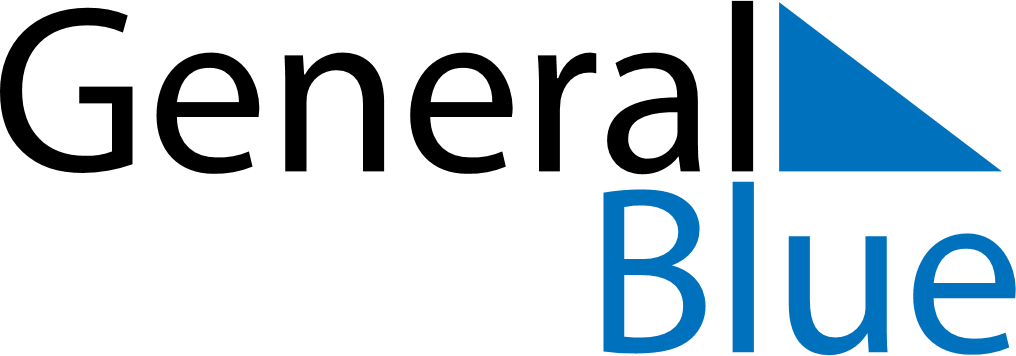 June 2024June 2024June 2024June 2024June 2024June 2024June 2024San Jose de Llanos, MexicoSan Jose de Llanos, MexicoSan Jose de Llanos, MexicoSan Jose de Llanos, MexicoSan Jose de Llanos, MexicoSan Jose de Llanos, MexicoSan Jose de Llanos, MexicoSundayMondayMondayTuesdayWednesdayThursdayFridaySaturday1Sunrise: 6:03 AMSunset: 7:22 PMDaylight: 13 hours and 18 minutes.23345678Sunrise: 6:03 AMSunset: 7:22 PMDaylight: 13 hours and 19 minutes.Sunrise: 6:03 AMSunset: 7:23 PMDaylight: 13 hours and 19 minutes.Sunrise: 6:03 AMSunset: 7:23 PMDaylight: 13 hours and 19 minutes.Sunrise: 6:03 AMSunset: 7:23 PMDaylight: 13 hours and 20 minutes.Sunrise: 6:03 AMSunset: 7:24 PMDaylight: 13 hours and 20 minutes.Sunrise: 6:03 AMSunset: 7:24 PMDaylight: 13 hours and 21 minutes.Sunrise: 6:03 AMSunset: 7:24 PMDaylight: 13 hours and 21 minutes.Sunrise: 6:03 AMSunset: 7:25 PMDaylight: 13 hours and 21 minutes.910101112131415Sunrise: 6:03 AMSunset: 7:25 PMDaylight: 13 hours and 22 minutes.Sunrise: 6:03 AMSunset: 7:25 PMDaylight: 13 hours and 22 minutes.Sunrise: 6:03 AMSunset: 7:25 PMDaylight: 13 hours and 22 minutes.Sunrise: 6:03 AMSunset: 7:26 PMDaylight: 13 hours and 22 minutes.Sunrise: 6:03 AMSunset: 7:26 PMDaylight: 13 hours and 22 minutes.Sunrise: 6:03 AMSunset: 7:26 PMDaylight: 13 hours and 23 minutes.Sunrise: 6:03 AMSunset: 7:27 PMDaylight: 13 hours and 23 minutes.Sunrise: 6:03 AMSunset: 7:27 PMDaylight: 13 hours and 23 minutes.1617171819202122Sunrise: 6:04 AMSunset: 7:27 PMDaylight: 13 hours and 23 minutes.Sunrise: 6:04 AMSunset: 7:28 PMDaylight: 13 hours and 23 minutes.Sunrise: 6:04 AMSunset: 7:28 PMDaylight: 13 hours and 23 minutes.Sunrise: 6:04 AMSunset: 7:28 PMDaylight: 13 hours and 23 minutes.Sunrise: 6:04 AMSunset: 7:28 PMDaylight: 13 hours and 23 minutes.Sunrise: 6:04 AMSunset: 7:28 PMDaylight: 13 hours and 23 minutes.Sunrise: 6:05 AMSunset: 7:29 PMDaylight: 13 hours and 23 minutes.Sunrise: 6:05 AMSunset: 7:29 PMDaylight: 13 hours and 23 minutes.2324242526272829Sunrise: 6:05 AMSunset: 7:29 PMDaylight: 13 hours and 23 minutes.Sunrise: 6:05 AMSunset: 7:29 PMDaylight: 13 hours and 23 minutes.Sunrise: 6:05 AMSunset: 7:29 PMDaylight: 13 hours and 23 minutes.Sunrise: 6:06 AMSunset: 7:29 PMDaylight: 13 hours and 23 minutes.Sunrise: 6:06 AMSunset: 7:29 PMDaylight: 13 hours and 23 minutes.Sunrise: 6:06 AMSunset: 7:30 PMDaylight: 13 hours and 23 minutes.Sunrise: 6:06 AMSunset: 7:30 PMDaylight: 13 hours and 23 minutes.Sunrise: 6:07 AMSunset: 7:30 PMDaylight: 13 hours and 23 minutes.30Sunrise: 6:07 AMSunset: 7:30 PMDaylight: 13 hours and 22 minutes.